Name of Award Applying For: ……………………………….......…………...........……..………..........................Full Name of Applicant:…………….………………….........……………………………………...…..........................Father/Husband Name:………….…………………………………………………………………..……………..................Date of Birth: ………………………………………………………………………………………………………......................Academic Qualification: ………………………………………………………………………………………......................Field of 	Specialization:…………………………………………………………..................................................Present Designation with pay scale, if available: ………….…………………………………………...…............Department/Organization:…………………………………………………………….............................................……………..…………………………………………………………………………………………………...................................University/ Research Institute:….....…………...…………………………………………………………………………....Residential Address:……………………………………..………………………………………………………....................	………………………………………………………………………………………………………..……….................................E-mail ID: ………………………………………………………………………………………………….................................Phone No.: …………………………………………………………………………………………..……................................. No. of Research Papers Published: ……………………..………………………..………………..………………………..No. of Books Published: ………………..………………………..……………..……………………….………………………Details of Award/Medal Received: ………………………..…………….………………….………………………………Details of any other activities (Social / scientific) etc:…………………………………………….………………..Details of Life membership of academic societies…...……………..……..……………………..…………….…If NESA Member mention Life Membership No.: ………………………..….………………………….……………..Please attach a word file citation along with Photo: (SAMPLE IS GIVEN BELOW)................ Please attach CV with all the details in Serial No. 14-18	        (Signature of applicant)___________________________________________________________SAMPLE OF CITATIONDr. G. Suhasini did her Ph.D in the year 2016 from Kakatiya University.Dr. Suhasini is Assistant Professor of zoology and Head Department of Zoology, SRR Government Arts and Science College, Karimnagar, Satavahana University, Telangana.Dr. Suhasini has significantly contributed in the field of Environmental Biology. She did her Doctor of philosophy in the research area on Study on Biodiversity of Mosquitoes in Warangal Urban Andhra Pradesh, India.Dr. Suhasini is having 22 years of teaching and research experience in Zoology and she has attended International and National seminars and conferences and she is a life member in many Professional Bodies. She presented many guest lecturers in national and international conferences. Her field of interest is Environmental Biology, Anti-Malarial research, Bioactive compounds screening studies.   Dr. Suhasini received many prestigious awards, viz she has published about nine research articles in reputed National and International journals. She has written two books.Considering all her achievements and outstanding contribution in the field of specalization ............................................................. The NESA Award Committee of the Academy has recommended her/his name for the………………………….OF THE YEAR AWARD – 2024, as such the Academy confer upon her/him same today on the______________________2024.AWARDS ARE GIVEN TO LIFE MEMBERS ONLY. A candidate may apply for only one award in one year. THE ORIGINAL APPLICATION FORM may be submitted before the last date.MAIL THE CITATION SOFT COPY (MICROSOFT WORD) (300 WORDS)An Application fee Rs. 1,000/- (Non-refundable) by RTGS / NEFTNo query regarding selection shall be entertained.The awardee shall be informed immediately after the award committee recommendations. In case of acceptance he/she shall have to pay the development fee through RTGS/NEFT.Development fee for the different categories of awards are as  follows:(1)	NESA FELLOWSHIP	Rs. 12,000.00(2)	NESA EMINENT SCIENTIST AWARD	Rs. 11,000.00(3)	NESA SCIENTIST OF THE YEAR AWARD	Rs. 10,000.00(4)	NESA ENVIRONMENTALIST AWARD	Rs. 9,000.00(5)	NESA GREEN TECHNOLOGY INNOVATIVE AWARD	Rs. 8,000.00(6) 	NESA DISTINGUISHED SCIENTIST AWARD	Rs. 9000.00(7) 	WOMEN EXCELLENCE AWARD	Rs. 8000.00(8)	NESA YOUNG SCIENTIST AWARD	Rs. 7,000.00(9)	JUNIOR SCIENTIST	Rs. 6,000.00This fee also includes the registration fee of the conference.On receipt of the required fee, an award notification will be issued to the awardee.Incomplete application form will not be accepted. The applicant not suited for the applied category, may be shifted to the next category. A letter will be sent to the awardees after the meeting and, on their consent, the award committee letter will be sent by mail.After the declaration of the award, the processing fee may be submitted within 15 days. Those who do not submit their fee in given time will not be considered, and the next suitable candidate will be selected.DECISION OF THE ACADEMY WILL BE FINAL. The Academy reserves the right to present or not to present the Award(s) even after the selection of candidates without assigning any reason, whatsoever and without being answerable to anyone. No queries or legal action can be directed towards the Academy. This applies to the jurisdiction of Delhi State only. 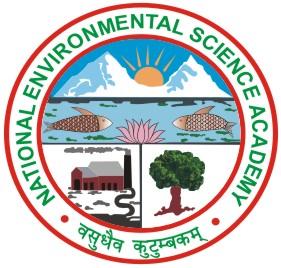 NATIONAL ENVIRNOMENTAL SCIENCE ACADEMYRegd. Office: Shivpuri, Behind A.N. College, Patna-800023
Head Office (Correspondence/Post): 206, Raj Tower-1, 
Alaknanda Comm. Centre, New Delhi-110019 Phone : 011-26023614 M: 98112 38475 / 99713 83650E-mail: nesapub@yahoo.co.in; nesapublications@gmail.com;  Website : www.nesa-india.orgPASSPORT SIZE PHOTOGRAPHAPPLICATION FEE RS. 1000/-NESA AWARD APPLICATION FORM 2024PHOTO			TERMS AND CONDITIONS	